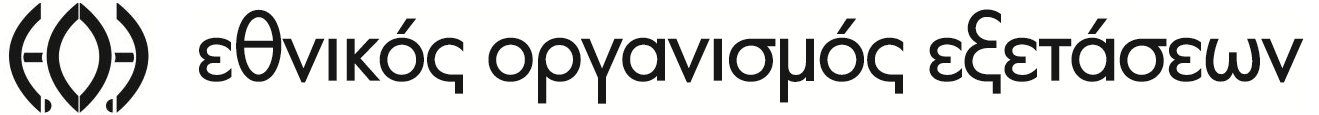 ΔΕΛΤΙΟ ΤΥΠΟΥΑμαρούσιον, 03.11.2023 Τα Τμήματα Επιστημονικής και Διοικητικής Υποστήριξης του Εθνικού Οργανισμού Εξετάσεων (Ε.Ο.Ε.) συμμετείχαν στο επιμορφωτικό πρόγραμμα του Ινστιτούτου Επιμόρφωσης (ΙΝ.ΕΠ.) του Εθνικού Κέντρου Δημόσιας Διοίκησης και Αυτοδιοίκησης με τίτλο «Εφαρμογή Διεθνών Προτύπων ΕΛΟΤ EN ISO 9001:2015 και ΕΛΟΤ EN ISO 19001:2018 στον Δημόσιο Τομέα», από 09.10.2023 έως 13.10.2023 στο πλαίσιο επιμόρφωσης ανθρώπινου δυναμικού του Οργανισμού.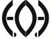  Στις 25.10.2023 ο Ευρωπαϊκός Κόμβος Ψηφιακής Καινοτομίας για την Ψηφιακή Διακυβέρνηση (GR digiGOV-innoHUB) και το p-NET Competence Center, διοργάνωσαν εργαστήριο, στο οποίο συμμετείχαν ενδιαφερόμενοι φορείς της κυβέρνησης, της έρευνας, των επιχειρήσεων και της κοινωνίας, για να αναδείξουν ευκαιρίες που πηγάζουν από αναδυόμενες τεχνολογίες αιχμής, όπως 5G/6G, XR, VR, AI/ML στους ακόλουθους τομείς: Εκπαίδευση / Πολιτισμός / Τουρισμός, Έξυπνοι λιμένες / Βιομηχανία 4.0, Δημόσια προστασία και ανακούφιση από καταστροφές (PPDR), Έξυπνη πόλη / Έξυπνο νησί - Ψηφιακά δίδυμα / Metaverse. Τον Ε.Ο.Ε. εκπροσώπησαν από το Τμήμα Επιστημονικής Υποστήριξης οι: Μαρία Λαϊνά και Μαρία Παπαγεωργίου. 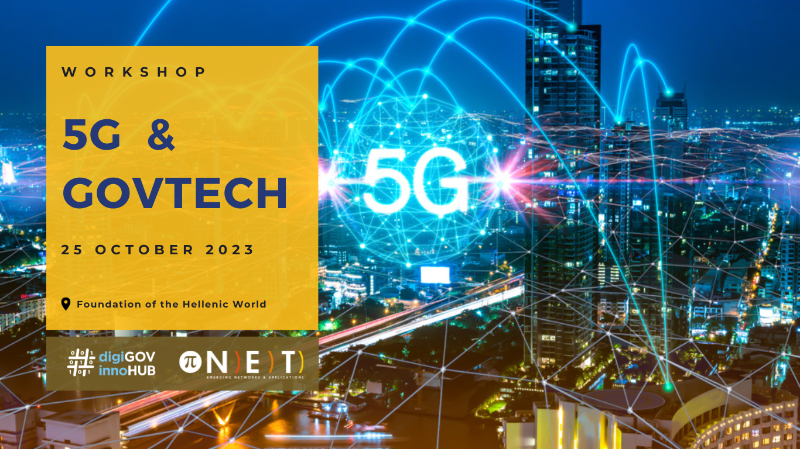 Την 01.11.2023 διοργανώθηκε στο Πολεμικό Μουσείο Αθηνών το 1ο Forum Ανοικτής Διακυβέρνησης και Συν-Δημιουργίας, στο πλαίσιο του έργου WeOpenGov [Δίκτυο Κοινωνίας των Πολιτών (ΚτΠ) – Δημόσιων Φορέων για την Ανοικτή Διακυβέρνηση]. Τον Ε.Ο.Ε. εκπροσώπησαν από το Τμήμα Επιστημονικής Υποστήριξης οι: Δρ Ιωάννης Βασιλούδης και Μαρία Λαϊνά.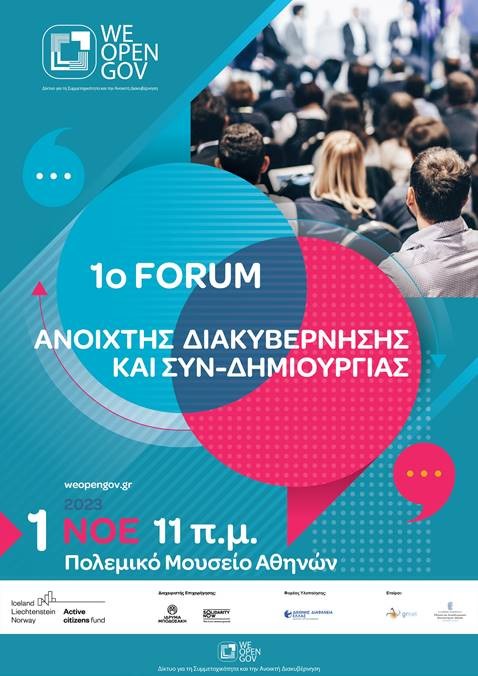 